Nytt avtal för Transport och avfallsemballage VF2017-0034 från 20181101.Bland nyheterna finns Flyttkartong VF-nr 57982, med Mellanlägg VF-nr 57983 för transport.Framförallt så finns det nu alternativ till sopsäckar i nyråvara, i förnybar plast.Material i de säckar som är i förnybar plast är sockerrör och eten.Vi fick inte in i tillräckligt bra anbud på några av säckarna i nyråvara så omtag kommer att ske på dessa. De gamla säckarna finns fortfarande kvar. 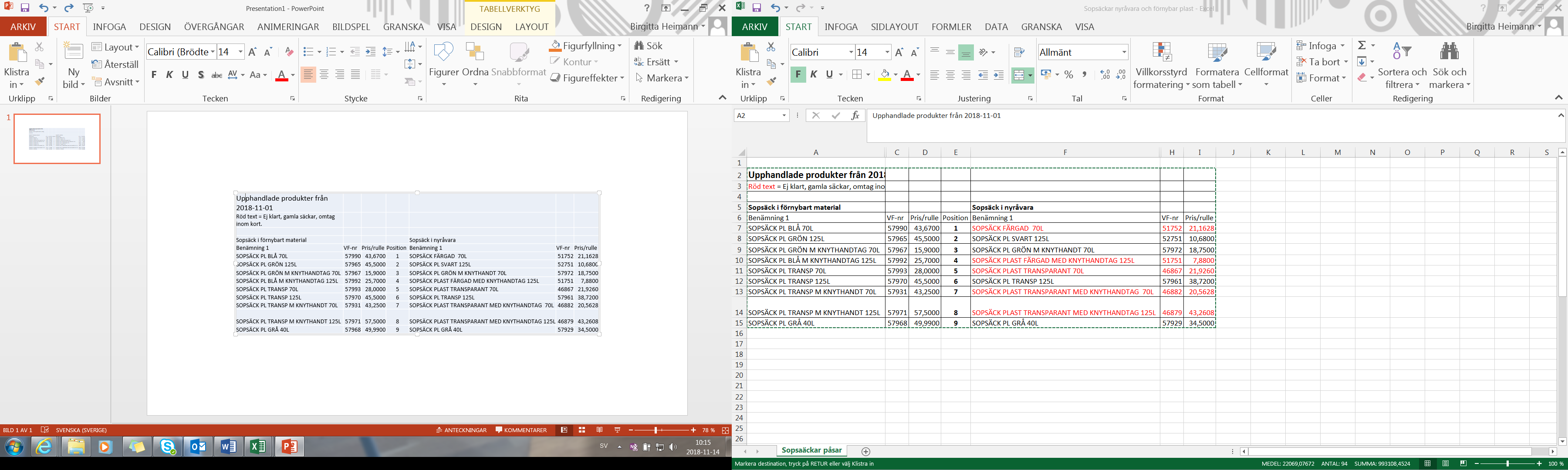 I bifogad länk hittar du alla avtalade artiklar.http://varuforsorjningen.se/avtalade-artiklar/kategorier/transport-och-avfallsemballage/Benämning 2VF-nr Pris/rulleVid frågor, ta gärna kontakt med kategoriledare Kent Ström per e-post: kent.strom@varuforsorjningen.se, eller telefon: 018 – 611 32 14. 600X900 5175221,1628390/360X1150X0,035MM RLE/105275110,6800350/250X900MM 30MY RLE/255797218,7500750X1250 517517,8800350/250X900 4686721,9260400/350X1150X0,040MM RLE/255796138,7200350/250X10804688220,5628400/350X13504687943,2608300/240X700 40NY RLE/505792934,5000